4. Woche Zusätzliche Informationen: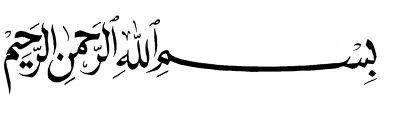 Das Programm findet immer von 16.00 – 18.30 Uhr im 3. Stock des Islamischen Zentrums statt.An jedem Tag werden 3 Workshops angeboten. Zu jedem Programm gibt es auch Quran und Tafsir für die Kinder und Jugendlichen.Fragen bitte an Um Mohammad oder Um Yossef: Tel.: 07151/1330723 oder                                      0711/95888070E-Mail: ummohammad@hotmail.de  hejratrabelsi@gmx.de﻿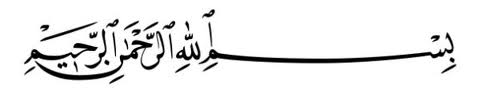 Islamisches Zentrum StuttgartWaiblingerstraße 3070372 Stuttgart (Bad - Cannstatt)Islamisches Zentrum Stuttgart lädt ein zumRamadanprogramm 1434/ 2013für Kinder (7-12 Jahre)WocheWocheWocheMittwoch 31.07.13Tafsir + NasihaMoscheekisteMitbringen: Schuhkarton, Schere, Kleber, leere Küchenrolle + 1EuroBittgebete rund um Ramadan Karten selbst gestaltenMitbringen: Schere, Kleber, Stifte + 1Euro für MaterialRamadan-TagebuchMitbringen: Schere, Stifte, Schnellhefter + 1EuroSamstag 03.08.13Tafsir + NasihaRamadanradioMitbringen:  Stift + BlockQuranwettbewerb Auswendiglernen + AbfragenMitbringen: QuranGrußkarten bastelnMitbringen: Schere, Kleber, Stifte + 1Euro für MaterialSamstag 13.07.13Tafsir + NasihaMoscheekisteMitbringen: Schuhkarton, Schere, Kleber, leere Küchenrolle + 1EuroBittgebete rund um Ramadan Karten selbst gestaltenMitbringen: Schere, Kleber, Stifte + 1Euro für MaterialRamadan-TagebuchMitbringen: Schere, Stifte, Schnellhefter + 1EuroSonntag 14.07.13Tafsir + NasihaRamadanradioMitbringen:  Stift + BlockQuranwettbewerb Auswendiglernen + AbfragenMitbringen: QuranGrußkarten bastelnMitbringen: Schere, Kleber, Stifte + 1Euro für MaterialSamstag 20.07.13Tafsir + NasihaMoscheekisteMitbringen: Schuhkarton, Schere, Kleber, leere Küchenrolle + 1EuroBittgebete rund um Ramadan Karten selbst gestaltenMitbringen: Schere, Kleber, Stifte + 1Euro für MaterialRamadan-TagebuchMitbringen: Schere, Stifte, Schnellhefter + 1EuroSonntag 21.07.13Tafsir + NasihaRamadanradioMitbringen:  Stift + BlockQuranwettbewerb Auswendiglernen + AbfragenMitbringen: QuranGrußkarten bastelnMitbringen: Schere, Kleber, Stifte + 1Euro für MaterialMittwoch 24.07.13Tafsir + NasihaMoscheekisteMitbringen: Schuhkarton, Schere, Kleber, leere Küchenrolle + 1EuroBittgebete rund um Ramadan Karten selbst gestaltenMitbringen: Schere, Kleber, Stifte + 1Euro für MaterialRamadan-TagebuchMitbringen: Schere, Stifte, Schnellhefter + 1EuroSamstag 27.07.13Tafsir + NasihaRamadanradioMitbringen:  Stift + BlockQuranwettbewerb Auswendiglernen + AbfragenMitbringen: QuranGrußkarten bastelnMitbringen: Schere, Kleber, Stifte + 1Euro für Material